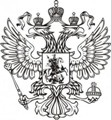 ФЕДЕРАЛЬНАЯ СЛУЖБА ГОСУДАРСТВЕННОЙ СТАТИСТИКИ ‗‗‗‗‗‗‗‗‗‗‗‗‗‗‗‗‗‗‗‗‗‗‗‗‗‗‗‗‗‗‗‗‗‗‗‗‗‗‗‗‗‗‗‗‗‗‗‗‗‗‗‗‗‗‗‗‗‗‗‗‗‗‗‗‗‗‗‗‗‗‗‗‗‗‗‗ТЕРРИТОРИАЛЬНЫЙ ОРГАН ФЕДЕРАЛЬНОЙ СЛУЖБЫГОСУДАРСТВЕННОЙ СТАТИСТИКИ ПО ЧЕЧЕНСКОЙ РЕСПУБЛИКЕ (ЧЕЧЕНСТАТ) 364037, г. Грозный, ул. Киевская, д. 53, тел./факс  8(8712) 21-22-29; 21-22-34http://chechenstat.gks.ru; chechenstat@mail.ru‗‗‗‗‗‗‗‗‗‗‗‗‗‗‗‗‗‗‗‗‗‗‗‗‗‗‗‗‗‗‗‗‗‗‗‗‗‗‗‗‗‗‗‗‗‗‗‗‗‗‗‗‗‗‗‗‗‗‗‗‗‗‗‗‗‗‗‗‗‗‗‗‗‗‗‗‗15 октября 2019                                                                                                                ПРЕСС-РЕЛИЗ  О состоянии животноводства в сельскохозяйственных организацияхЧеченской Республики в январе-сентябре 2019 года	По состоянию на 1 октября 2019 года в сравнении с аналогичной датой 2018 года в сельскохозяйственных организациях республики численность поголовья  крупного рогатого скота увеличилась на 7,0 %, овец и коз -                   на 2,3 %, лошадей - на 19,3 %, птицы - на 3,5 %. Поголовье скота и птицыв сельскохозяйственных организациях Чеченской Республикина 1 октябряголов	В январе-сентябре 2019 года по сравнению с соответствующим  периодом предыдущего года объемы производства скота и птицы на убой                (в живом весе)  в сельскохозяйственных  организациях  республики  возросли  на 10,4 % и составили 1217 тонн.	В январе-сентябре 2019 года в сельскохозяйственных организациях надоено 18301 тонна молока (108,3 % к соответствующему периоду предыдущего года), надои молока на 1 корову составили 4889 кг, что на                  69 кг меньше прошлогоднего уровня. ‗‗‗‗‗‗‗‗‗‗‗‗‗‗‗‗‗‗‗‗‗‗‗‗‗‗‗‗‗‗‗‗‗‗‗‗‗‗‗‗‗‗‗‗‗‗‗‗‗‗‗‗‗‗‗‗‗‗‗‗‗‗‗‗‗‗‗‗‗‗‗‗‗‗‗‗‗При использовании материалов Территориального органа Федеральной службы государственной статистики по Чеченской Республике в официальных, учебных или научных документах, а также в средствах массовой информации ссылка на источник обязательна!Л.А-С. Магомадова(8712) 21-22-432019гв % к1 октября2018гСправочно:на 1 октября2018г в % к1 октябрю 2017гКрупный рогатый скот10794107,0115,9     из него коровы4944101,796,9Овцы и козы16698102,365,5Лошади371119,3145,3Птица164207103,542,8